           ZÁKLADNÁ  ORGANIZÁCIA ŠTEFANA  ZÁVODNIKA, SLOVENSKÉHO ZVÄZU VČELÁROV  PÚCHOV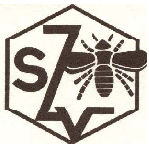 ___________________________________________________________________P O Z V Á N K AVážený  priateľ  včelár,výbor  ZO ŠZ SZV  Púchov   Ťa  pozýva  na  Výročnú  členskú  schôdzu  ZO ŠZ SZV   Púchov, ktorá  sa  uskutoční  dňa  17. 2. 2019 t.j.  v nedeľu o 08,30  hod.  v priestoroch reštaurácie METROPOLIS  -  stará  jedáleň  Makyty  pri  budove  polície.PROGRAM:OtvorenieVoľba návrhovej, mandátovej a volebnej komisieHodnotiaca správa  ZO ŠZ SZV  PU  za rok 2018 Program činnosti ZO  ŠZ SZV PU pre rok 2019Správa o hospodárení za rok 2018 a návrh rozpočtu na rok 2019 ZO ŠZ SZV  PUSpráva Revíznej komisie ZO ŠZ SZV PU za rok 2018Návrh nákupu a sortimentu liečiv na rok 2019Diskusia k zmenám Stanov SZV, Volebného poriadku SZV a Rokovacieho poriadku SZV. DiskusiaVoľby funkcionárov ZO ŠZ SZV PUVoľba delegáta a náhradníka na 12. Valné zhromaždenie SZV, ktoré sa bude konať 6.4.2019 v B. BystriciNávrh kandidátov  na funkcie v zmysle  Stanov SZV § 16 bod 6, písm. eInformovanosť v zmysle GDPRSchválenie uzneseniaZáver                                                                                                            Milan  Janco                                                                                                  predseda  ZO ŠZ SZV  Púchov